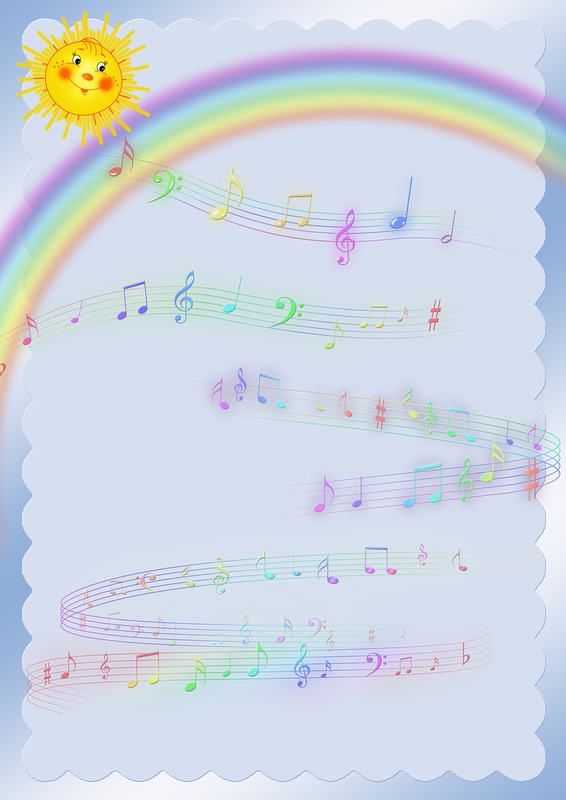           Десять причин,            по которым ребенок должен       заниматься музыкой!Почему? Несмотря на то, что ребёнок фальшиво поет песни Чебурашки,  и слуха у него нет; пианино  некуда  поставить,  и бабушка не может возить  ребёнка  «на музыку»;  ребёнку вообще  некогда  – английский,   испанский,  секция по плаванию, балет и прочая... 
  Есть веские причины всё это преодолеть и всё-таки  учить музыке,  и эти причины должны знать современные родители.
Причина перваяИграть – это следовать традиции.  Музыке учили  всех  аристократов, русских и европейских.  Музицировать – это лоск, блеск и шик,  апофеоз  светских манер.  Дюк Эллингтон начал играть  на  рояле  потому,  что вокруг играющего парня всегда собираются девушки. 
Причина втораяМузыкальные занятия воспитывают волю и дисциплину: заниматься на инструменте надо регулярно, без перерывов. Зимой и летом, в будни и праздники. Почти с тем же упорством,  с каким чемпионы тренируются в спортзале и на катке.  Но, в отличие от героев спорта, играя на рояле, нельзя сломать  ни шею, ни ногу, ни даже руку. 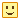 Внимание, строгие родители! Музыка – это воспитание характера без риска травмы:  как хорошо, что такое возможно!Причина третьяЗанимаясь музыкой, ребёнок развивает математические способности.  Он пространственно мыслит, попадая на нужные клавиши, манипулирует абстрактными звуковыми фигурами, запоминая нотный текст, и знает, что в музыкальной пьесе как в математическом доказательстве: ни убавить, ни прибавить! Не случайно Альберт Эйнштейн играл на скрипке, а профессора физики и профессора математики Оксфорда составляют 70% членов университетского музыкального клуба. 

Внимание, дальновидные родители будущих математиков и инженеров! Музицировать приятнее,  чем решать трудные задачи из-под репетиторской палки. 
Причина четвертаяМузыка и язык – близнецы-братья. Они родились следом друг за другом: сначала музыка, потом словесная речь, и в нашем мозге они продолжают жить рядом.  Фразы и предложения, запятые и точки, вопросы и восклицания есть и в музыке, и в речи. 
Играющие и поющие лучше говорят и пишут, легче запоминают иностранные слова, быстрее усваивают грамматику. Меломаны-литераторы Тургенев и Стендаль, Борис Пастернак и Лев Толстой, Жан-Жак Руссо и Ромен Роллан, знающие не один иностранный язык, рекомендуют всем будущим полиглотам музыку. 
Внимание, мудрые родители будущих журналистов и переводчиков! Вначале было Слово, но ещё раньше был Звук. Причина пятая Музыка структурна и иерархична: крупные произведения распадаются на менее крупные части, которые в свою очередь делятся на небольшие темы и фрагменты, состоящие из мелких фраз и мотивов. Стихийное понимание музыкальной иерархии облегчает понимание компьютера, тоже сплошь иерархичного и структурного. 

Внимание, прагматичные родители  будущих IT-инженеров,  системных администраторов и программистов! Музыка ведёт прямо к вершинам компьютерных наук; не случайно фирма Microsoft предпочитает сотрудников с музыкальным образованием. 

Причина шестаяМузыкальные занятия развивают навыки общения или, коммуникативные навыки. За годы учёбы ребёнок-музыкант познакомится с галантным и дружественным Моцартом, ершистым и атлетичным Прокофьевым, умудрённым и философичным Бахом и другими музыкальными персонами. 
Играя, ему придётся в них перевоплотиться и донести до публики их характер, манеру чувствовать, голос и жесты. Теперь остаётся один шаг до таланта менеджера, где едва ли не главное – понимать людей и, пользуясь своим пониманием, управлять ими. 
Внимание, амбициозные родители будущих основателей бизнес-империй! Музыка ведет от сердца к сердцу, и самое грозное оружие топ-менеджера – обезоруживающая улыбка «хорошего парня». Причина седьмаяМузыканты мягкосердечны и одновременно мужественны. Как утверждают психологи, музыканты-мужчины чувственны, как дамы, а музыканты-женщины стойки и тверды духом, как мужчины. Музыка смягчает нравы, но, чтобы в ней преуспеть, надо быть мужественным. 

Внимание, прозорливые родители, ожидающие помощи и поддержки в старости! Дети, которые занимались музыкой, сочувственны и одновременно терпеливы, и потому чаще готовы подать своим престарелым родителям тот самый «стакан воды». 

Причина восьмаяЗанятия музыкой приучают «включаться по команде». Музыканты меньше боятся страшного слова deadline – срок сдачи работы. В музыкальной школе нельзя перенести на завтра или на неделю вперёд зачёт по гаммам и классный концерт. Положение артиста на сцене приучает к максимальной готовности  «по заказу», и ребёнок с таким опытом не завалит серьёзный экзамен, интервью при приёме на работу и ответственный доклад. 
Внимание, беспокойные родители! Музыкальные занятия в детстве – это максимальная выдержка и артистизм на всю жизнь. Причина девятаяМузыкальные занятия воспитывают маленьких «Цезарей», умеющих делать много дел сразу. Музыка помогает ориентироваться  в нескольких одновременных процессах: так, читающий  с листа пианист, сразу делает несколько дел – помнит  о прошлом, смотрит  в будущее и контролирует настоящее.  Музыка течёт в своём темпе, и читающий с листа не может прерваться, отдохнуть и перевести  дух. Так же и авиадиспетчер, оператор ЭВМ или биржевой  брокер следит за несколькими экранами и одновременно слушает  и передаёт информацию по нескольким телефонам. 

Внимание, перегруженные и усталые родители! Ребёнку-музыканту будет легче, чем Вам, бежать по нескольким жизненным дорожкам и везде приходить первым. 
И, наконец, последнее… 10 причина
Музыка – наилучший путь к жизненному успеху. 
Почему? См. пункты 1-9. Детали… Агата Кристи свой первый рассказ написала о том, почему ей трудно играть на фортепиано на сцене. ***Кондолиза Райс, напротив, больше всего любит играть  на публике в своём ослепительном концертном платье,  а Билл Клинтон уверен, что без саксофона никогда  не стал бы президентом. 
***
Альберт Эйнштейн впервые взял в руки скрипку в шестилетнем возрасте.  К тому времени, когда ему исполнилось 14, он исполнял сонаты Бетховена и Моцарта и долгими часами импровизировал на фортепьяно.  На протяжении всей жизни Эйнштейн оставался страстным скрипачом, обращаясь к музыке во время творческих застоев. О своих увлечениях музыкой и физикой он говорил: "Оба они имеют один источник и дополняют друг друга..." Не исключено, что необычайно мощный интеллект Эйнштейна является результатом любви к классике. 
***
Посмотрите на успешных людей в любой области, спросите, не занимались ли они в детстве музыкой, хотя бы даже и недолго, хотя бы даже и без особого рвения? Конечно, занимались!!!И у нас есть 10 причин последовать  их вдохновляющему примеру.